                КАРАР                                                                ПОСТАНОВЛЕНИЕ           20 октябрь 2021 й.                        №  75                           20 октября  2021 г.       Об  отмене постановления № 45 от 29 июня 2012 года «О Порядке  разработки и утверждения административных регламентов по муниципальным услугам, предоставляемым администрацией сельского поселении Лагеревский сельсовет муниципального района Салаватский районРеспублики Башкортостан» с учетом изменений внесенных постановлением от 3 декабря 2013 года №47	Согласно экспертного заключения от 03 июня 2021 года, НГР RU 03041505201200022, на постановление Администрации сельского поселения Лагеревский сельсовет муниципального района Салаватский район Республики Башкортостан от 29 июня 2012 года № 45 «О порядке разработки и утверждения административных регламентов по муниципальным услугам, предоставляемым администрацией сельского поселения Лагеревский сельсовет муниципального района Салаватский район Республики Башкортостан» с учетом изменений внесенных постановлением от 3 декабря 2013 года №47, Администрация   сельского  поселения   Лагеревский  сельсовет  муниципального района     Салаватский     район    Республики    Башкортостан,        П О С Т А Н О В Л Я ЕТ: 1. Отменить Постановление Администрации сельского поселения Лагеревский сельсовет муниципального района Салаватский район Республики Башкортостан от 29 июня 2012 года № 45 «О порядке разработки и утверждения административных регламентов по муниципальным услугам, предоставляемым администрацией сельского поселения Лагеревский сельсовет муниципального района Салаватский район Республики Башкортостан» с учетом изменений внесенных постановлением от 3 декабря 2013 года №47.2. Настоящее   постановление    вступает  в   силу  со  дня   его  подписания   и  подлежит   официальному   опубликованию  (обнародованию).3. Обнародовать настоящее Постановление на информационном стенде в администрации сельского поселения Лагеревский сельсовет по адресу: Республика Башкортостан, Салаватский район, с. Лагерево, ул. Молодежная, д.14 и на  официальном сайте сельского поселения Лагеревский  сельсовет по адресу: http://www.lagerevo.ru.4.Контроль  за  исполнением   настоящего  постановления   оставляю  за  собой.Глава сельского поселения:                                               Р.Р. НизамовБашҡортостан республикаһыСалауат районы муниципаль районыныңЛағыр ауыл  советыауыл  биләмәһе  хакимиәте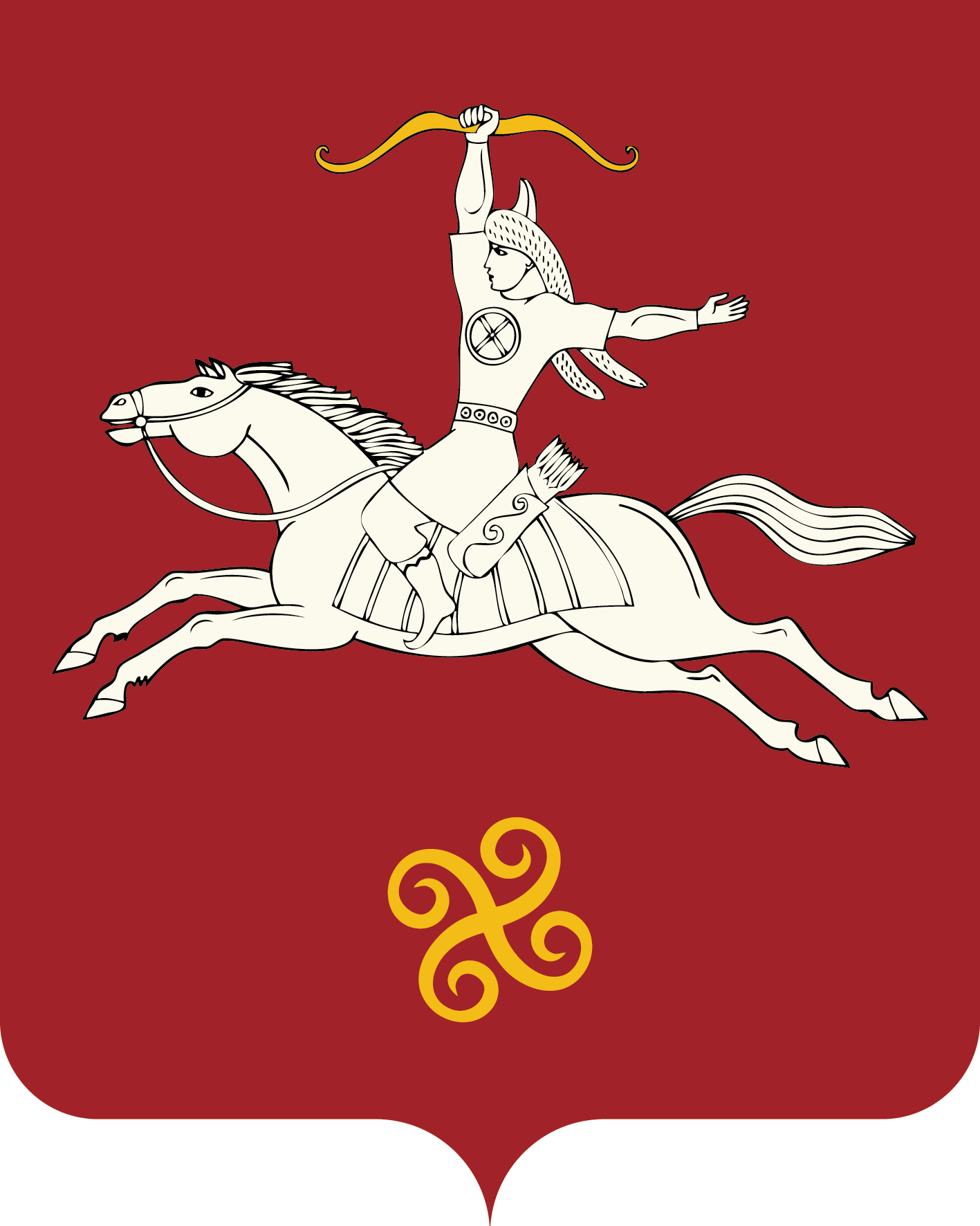 Республика  БашкортостанАдминистрация  сельского поселенияЛагеревский сельсоветмуниципального  района         Салаватский район452497, Лагыр ауылы,Йәштәр урамы, 14 тел. (34777) 2-77-94, 2-77-31452497,с.Лагерево,ул.Молодежная, 14тел. (34777) 2-77-94, 2-77-31